บันทึกข้อความส่วนราชการ    ที่  	      วันที่                 เรื่อง  ขออนุมัติจัดซื้อครุภัณฑ์คอมพิวเตอร์เรียน    ผู้อำนวยการโรงพยาบาลสิรินธร	ด้วยหน่วยงาน			  	    มีความประสงค์จะขอซื้อครุภัณฑ์คอมพิวเตอร์ใหม่ ซึ่งปัจจุบันหน่วยงาน				          	        ไม่มีใช้ในการปฏิบัติงานมีใช้ในการปฏิบัติงานจำนวน	เครื่อง รายละเอียดดังนี้1. ชื่อครุภัณฑ์			เลขครุภัณฑ์						    ยี่ห้อ				ใช้ปฏิบัติงานทางด้าน					2. ชื่อครุภัณฑ์			เลขครุภัณฑ์						    ยี่ห้อ				ใช้ปฏิบัติงานทางด้าน					3. ชื่อครุภัณฑ์			เลขครุภัณฑ์						    ยี่ห้อ				ใช้ปฏิบัติงานทางด้าน					4.         รายละเอียดตามเอกสารแนบ (กรณีมีมากกว่า 3 ครุภัณฑ์)ดังนั้นหน่วยงาน					จึงขออนุมัติจัดซื้อเครื่องคอมพิวเตอร์จำนวน		เครื่อง เพื่อใช้ปฏิบัติงานทางด้าน				เครื่องปริ้นเตอร์จำนวน		เครื่อง เพื่อใช้ปฏิบัติงานทางด้าน				อื่น ๆ โปรดระบุ										เพื่อใช้ปฏิบัติงานทางด้าน									จึงเรียนมาเพื่อโปรดพิจารณาอนุมัติ และมอบฝ่ายวิชาการและแผนงานตรวจสอบมาตรฐานและคุณสมบัติครุภัณฑ์ดังกล่าว และดำเนินการขออนุมัติจัดซื้อจัดจ้างในส่วนที่เกี่ยวข้องต่อไป           (                                       )   	                  หัวหน้าฝ่าย/กลุ่มงาน                                                      (นางอัมพร เกียรติปานอภิกุล)                                                     ผู้อำนวยการโรงพยาบาลสิรินธร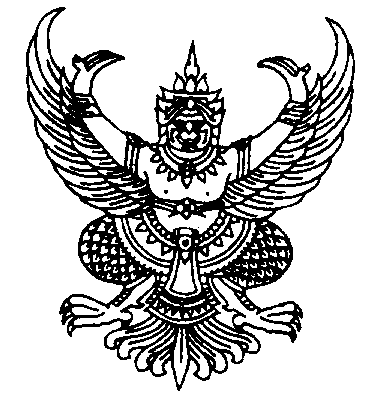 